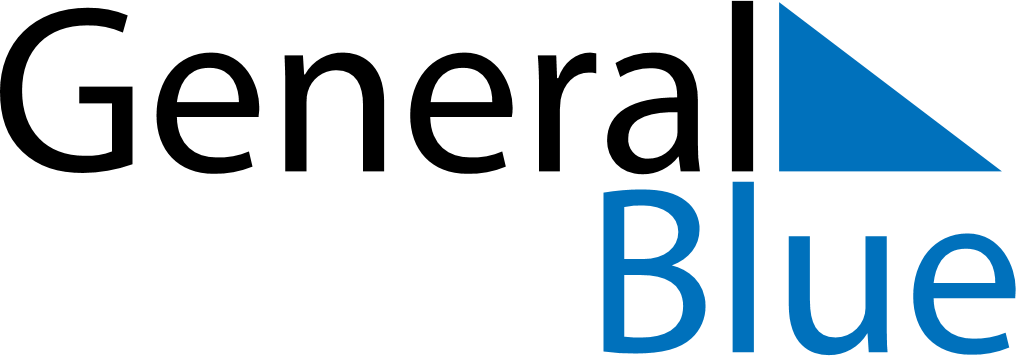 January 2020January 2020January 2020TanzaniaTanzaniaMONTUEWEDTHUFRISATSUN12345New Year’s DayZanzibar Revolution Day678910111213141516171819202122232425262728293031